Sexual Abuse and Molestation ApplicationApplication Instructions:Answer all questions.  If the answer to any question is NONE, please state NONE.  Do not use N/A or Not Applicable.Please read carefully the statement at the end of this application.Please attach the following information:Copy of applicant’s hiring and background check guidelinesAdditional explanation to questions herein where appropriateNamed Insured:   ______________________________________________________________________________________________Mailing Address: 	______________________________________________________________________________________________                            	______________________________________________________________________________________________1)    Type of Operation:    	 Corporation for profit	     Corporation non for profit     Educational	 Residential Care 	 Religious Institution     Other (please specify) _______________          2)    Years in Operation __________ 	3) Number of Locations __________4)    Description of Services ___________________________________________________________________________________________________________________________________________________________________________________________________     ____________________________________________________________________________________________________________          5)    Annual Revenue $______________ 	6) Annual Operating Budget __________7)    Coverage Desired   ______________________________________________8)    Employees and Volunteers ________________________________________9)    Annual Turnover Rate _________%_    	10) What is the ratio of staff to clients?   __________11)  Number of employees and volunteers with direct client contact:  __________                                                                                                 12)  Prior Sexual Misconduct Insurance Coverage for the Last Five Years 13)  Has any applicant ever canceled or non-renewed this type of coverage?		Yes	No If Yes explain:   _____________________________________________________                                   14)  Does the organization express in writing employees or volunteers are prohibited from working alone with a single client?    Yes    NoIf Yes explain: _______________________________________________________________________________________________ ____________________________________________________________________________________________________________15)  Are at least three references secured on all prospective employees?  Yes	    No	16)  Are prospective employees/volunteers checked with the Child Abuse Register and with law enforcement agencies for criminal records?  Yes     No17)  If No to any of the above, please describe steps taken to ensure that these individuals are qualified for job   responsibilities: _________________________________________________________________________________________________________________________________________________________________________________________________________________________________________________________________________________________________________________________________________________________________________________________________________________________________                                                      18)  Is more than one person responsible for the welfare of clients?  If Yes, please describe:	____________________________________________________________________________________________________________________________________________________________________________________________________________________________________________________________________________________________________________________________________                                                      19)  Is any counseling conducted at off premise locations? (i.e. clients’ or counselor’s or student’s homes) Yes	NoIf Yes explain: _______________________________________________________________________________________________       _____________________________________________________________________________________________________________20)  If transportation is provided, is there more than one adult present at all times?    Yes    No21)  Are there rules or guidelines prohibiting closed door one-on one meetings?	    Yes    No22)  Do you oversee any overnight stays?    Yes    No23)  Are volunteers directly supervised by an employee when interacting with children or vulnerable adults? Yes  No24)  Are volunteers/staff members required to complete organizational abuse prevention training?    Yes    No25)  Are the items listed below included in the operations handbook for all staff members (employees and volunteers)?Yes    No	A zero tolerance statement for sexual abuse perpetrated on children or other	vulnerable persons in the applicant’s care. (Please attach a copy). Yes    No	A written procedure for governing the interactions between employees/volunteers and children or other vulnerable persons in your care outside of regular program activities. (Please attach a copy).26)  Does the Applicant have a written procedure to respond to allegations of abuse?    Yes    No27)  Does the Applicant have a written procedure for reporting allegations of abuse to authorities?    Yes     No28)  Does the Applicant have a written procedure for responding to reports of suspicious or inappropriate behaviors?        Allegations of abuse?  If “Yes”, please attach a copy.    Yes    No29)  Have any of the applicant’s employees been transferred in or out of your organization because they were involved, suspected, or a complaint was made regarding an allegation of sexual misconduct?    Yes     No        If “Yes”, were the proper authorities notified?                                  		30)  In the past 5 years have any employees, volunteers, clergy, or officers been terminated for cause related to sexually abusive behavior? 	  Yes    No31)  Has the Applicant merged with any other entity in the past 5 years?    Yes    No					32)  Does the Applicant plan to add any additional programs in the next year?	    Yes    No33)  Please Provide the Past Five Years’ First Dollar Loss History For All Sexual Misconduct Claims.By signing this application I am attesting to the accuracy of information provided by the applicant.  If any information provided by the applicant in this application is found to be false or misleading and would alter the Company's decision to provide the insurance coverage applied for, it is agreed between the Company and the applicant that the coverage, if under binder or policy, is subject to immediate cancellation.Signature of Applicant: *_______________________________________________________ Date: ________________________Title: __________________________________________________________________________* Signing this application does not bind the applicant or the company to complete the insurance. Number% Male% FemaleFull Time employeesPart Time employeesVolunteersPeriodCarrierLimitsPremiumRetro DatePeriod	# of Claims Reserved# Claims PaidTotal Paid LossesTotal Paid ExpensesTotal Reserved LossesTotal Reserved ExpensesFrom	   /ToFrom	   /ToFrom	   /ToFrom	   /ToFrom	   /ToFrom	   /To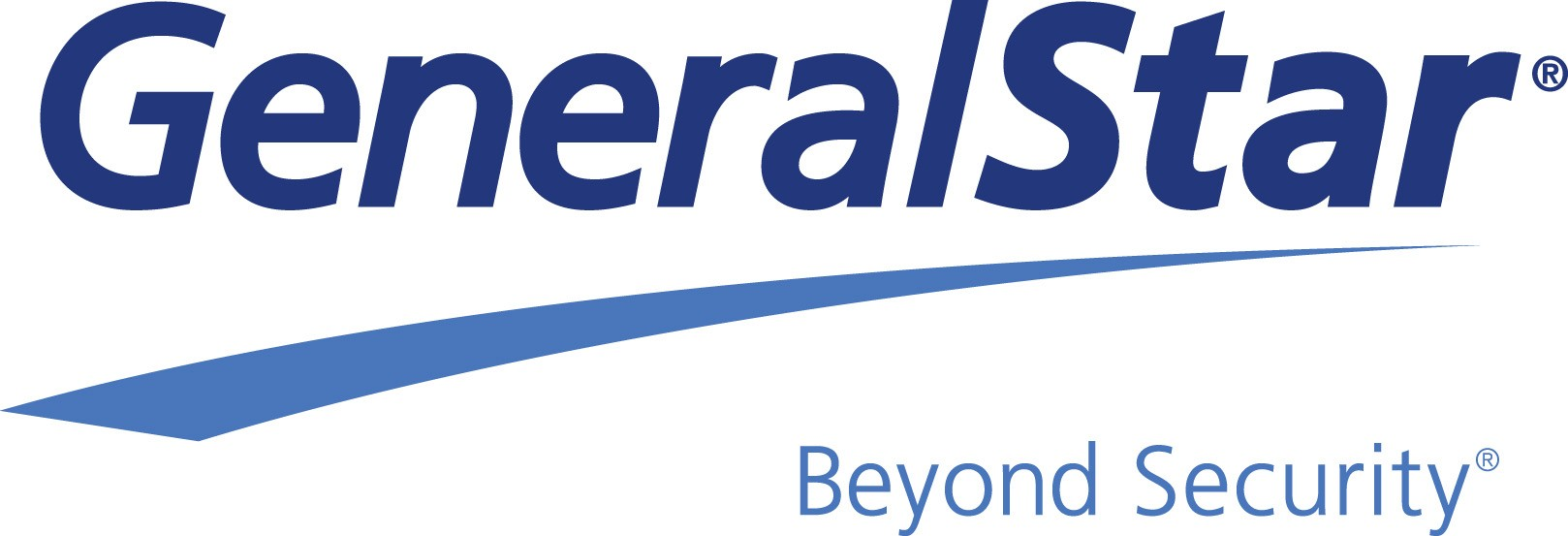 